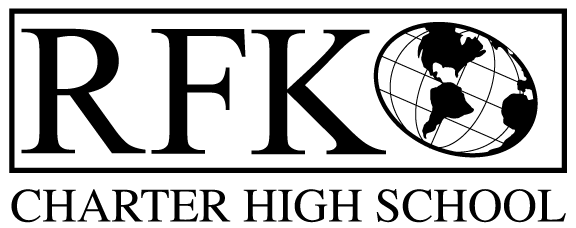 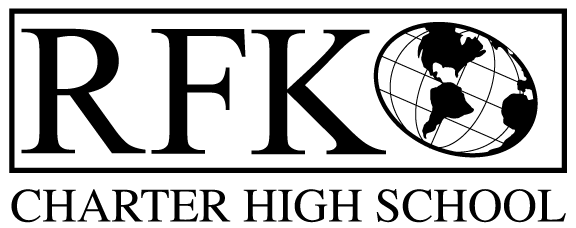 4300 Blake Rd. SWAlbuquerque, NM 87121PHONE: 505-243-1118     FAX: 505-242-7444PUBLIC NOTICE OF RFK GOVERNANCE COUNCIL MEETING Robert F. Kennedy Charter School will hold a regular meeting of the Governance CouncilDateThursday, March 19, 2020Time5:30 PMLocationRFK Charter High School4300 Blake Rd. SWAlbuquerque, NMIf you are an individual with a disability who is in need of a reader, amplifier, qualified sign language interpreter or any other form of auxiliary aid or service to attend or participate in the meeting, please contact the administrative offices of RFK High School at least one week prior to the meeting or as soon as possible.  Public documents, including the agenda and minutes, can also be provided in various accessible formats.  RFK High School Administrative offices – 505-243-1118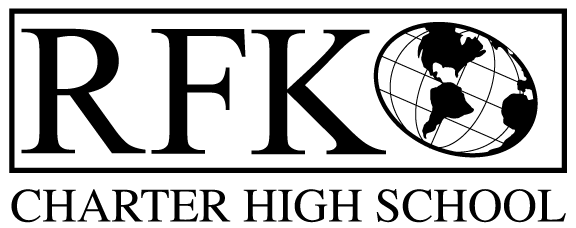 4300 Blake Rd. SWAlbuquerque, NM 87121PHONE: 505-243-1118     FAX: 505-242-7444Mission RFK Charter School prepares, motivates, and supports students to achieve their college and career goalsin partnership with their families and the community.Governance Council Meeting AgendaThursday, March 19, 20205:30 PMNext meeting:  April 16, 2020TimeItemPresenterDiscussion/ActionFollow Up5:30-5:35Approval of agendaTina GarciaVote5:35-5:45Approval February 20, 2020Tina GarciaVote5:45-5:55Public Comment5:55-6:05Middle School UpdateShawn Morris6:05-6:20Survey – Parents, Student and StaffTina Garcia6:20-6:45Finance Committee report, cash disbursement for February, 2020– discussion and approvalBAR(s) approvalIrene SanchezVoteVote6:45-6:55Initiatives/GoalsLawrence BarelaDiscussion6:55-7:05Strategic PlanTina GarciaLawrence BarelaDiscussion/Action7:05-7:10Executive Director’s reportRobert Baade7:10-7:15Housekeeping (Any possible new members, training hours, planning meeting, etc.)Tina GarciaDiscussion7:15-7:20Authorize 3rd check signerTina GarciaVote7:20Disposal of AssetIrene SanchezVote7:25AdjournTina GarciaVote